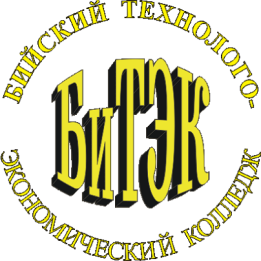 Автономная некоммерческая профессиональная образовательная организация«Бийский технолого-экономический колледж»Рабочая программа учебной дисциплиныОП. 16 Основы экономикиДля специальности 40.02.01. «Право и организация социального обеспечения»Бийск 2021 г.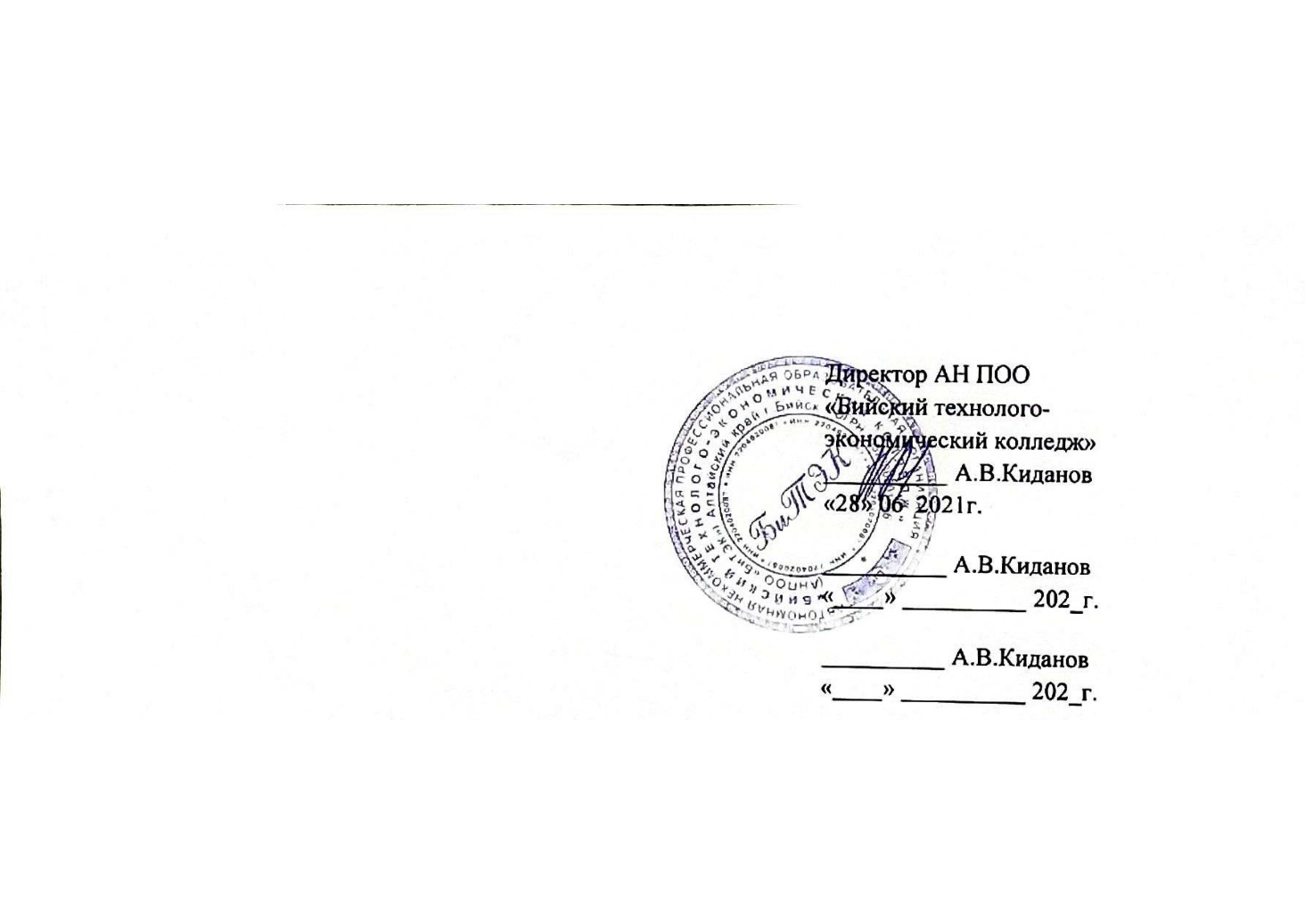 Рабочая программа дисциплины ОП. 16 Основы экономики соответствует федеральному государственному образовательному стандарту в части требований к результатам освоения основной образовательной программы базовой подготовки в предметной области Основы экономики специальности 40.02.01. «Право и организация социального обеспечения».Организация – разработчик: Автономная некоммерческая профессиональная образовательная организация «Бийский технолого-экономический колледж».Разработчик: Карасева С.С. преподаватель АН ПОО «Бийский технолого-экономический колледж».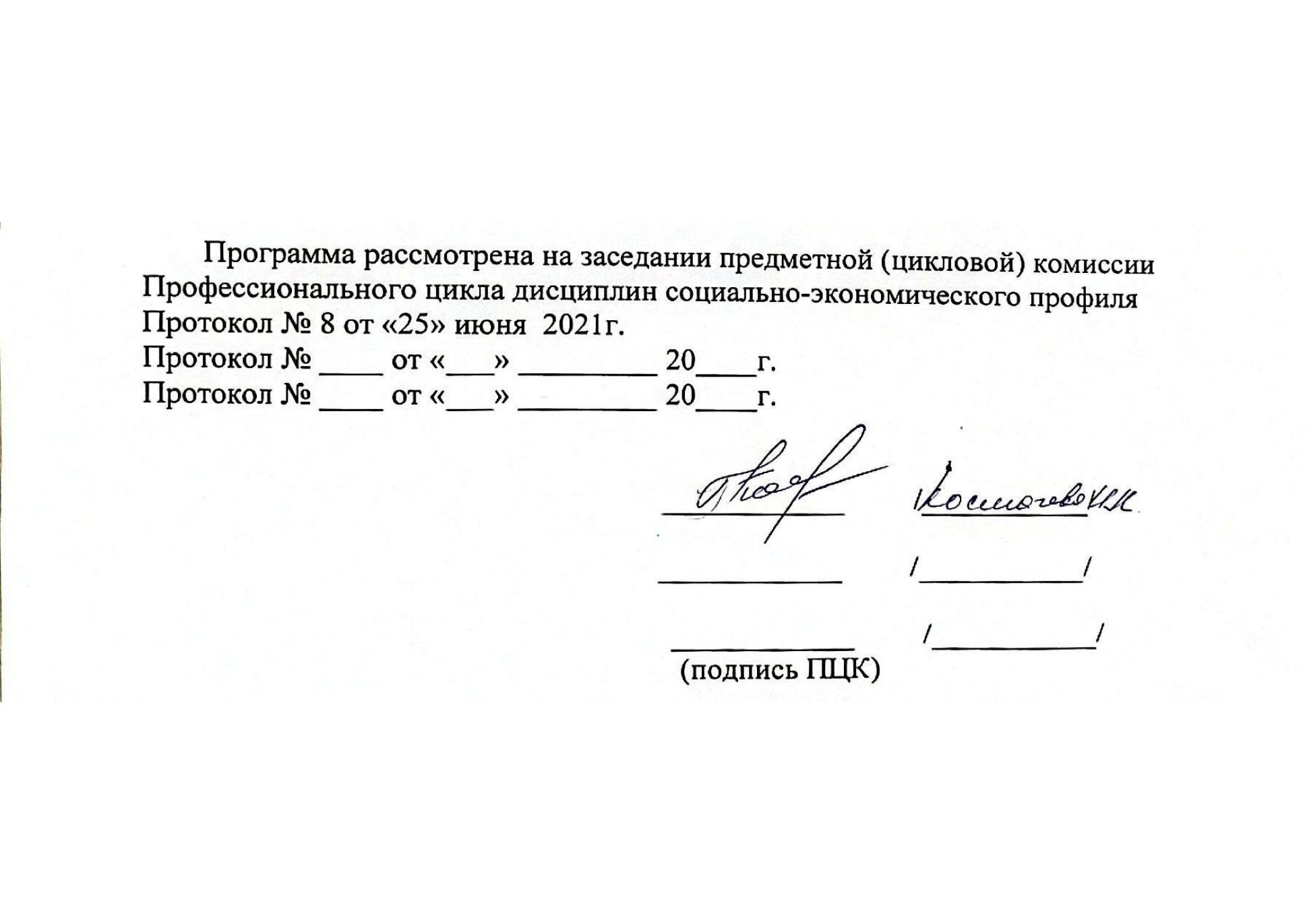 СОДЕРЖАНИЕпаспорт рабочей ПРОГРАММЫ УЧЕБНОЙ ДИСЦИПЛИНЫ ОП 16 «Основы экоНОМИКИ»1.1. Область применения рабочей программыРабочая программа учебной дисциплины ОП.16 Основы экономики является частью основной профессиональной образовательной программы (далее ОПОП) в соответствии с ФГОС СПО по специальности 40.02.01. Право и организация социального обеспечения (базовый уровень).1.2. Место учебной дисциплины в структуре основной профессиональной образовательной программы:Учебная дисциплина ОП.16 Основы экономики является частью основной профессиональной образовательной программы и относится к общепрофессиональным дисциплинам профессионального цикла.1.3. Цели и задачи дисциплины – требования к результатам освоения дисциплины:В результате освоения дисциплины обучающийся должен знать:общие положения экономических теорий;механизм рыночного ценообразования;экономические основы деятельности фирмы;проблемы экономического роста;структуру экономики страны;основы денежно-кредитной и налоговой системы страны;основы правового регулирования экономической деятельности;микро- и макроэкономические проблемы российской экономики;В результате освоения дисциплины обучающийся должен уметь:находить и использовать необходимую экономическую информацию;ориентироваться в вопросах экономической теории в современных условиях;использовать полученные знания в повседневной и профессиональной деятельности.Обучающийся, освоивший учебную дисциплину ОП.16  «Основы экономики», в соответствии с ФГОС должен обладать общими и профессиональными компетенциями, включающими способность:1.4. Количество часов на освоение  рабочей программы учебной дисциплины:максимальной учебной нагрузки обучающегося  56 часа, в том числе:обязательной аудиторной учебной нагрузки обучающегося  36 часа;самостоятельной работы обучающегося  20 часов.2. СТРУКТУРА И СОДЕРЖАНИЕ УЧЕБНОЙ ДИСЦИПЛИНЫ2.1. Объем учебной дисциплины и виды учебной работы3. условия реализации программы дисциплины3.1. Требования к минимальному материально-техническому обеспечениюДля реализации учебной дисциплины в наличии  имеется учебный кабинет правового обеспечения профессиональной деятельности и экономических дисциплин.Оборудование учебного кабинета:- посадочные места по количеству обучающихся;- автоматизированное рабочее место преподавателя.Технические средства обучения: компьютер с программным обеспечением; мультимедийное оборудование.3.2. Информационное обеспечение обученияПеречень рекомендуемых учебных изданий, Интернет-ресурсов, дополнительной литературыОсновные источники: Основы экономики: учебник и практикум для среднего профессионльного образования /Е.Ф. Борисов.,- 7-е изд.перераб. и доп. – Москва: Издательство Юрайт, 2020.-383 с. Поликарпова, Т. И.  Основы экономики : учебник и практикум для среднего профессионального образования / Т. И. Поликарпова. — 4-е изд., испр. и доп. — Москва : Издательство Юрайт, 2020. — 254 с.Дополнительные источники: Богатырева, М. В.  Основы экономики : учебник и практикум для среднего профессионального образования / М. В. Богатырева, А. Е. Колмаков, М. А. Колмаков. — Москва : Издательство Юрайт, 2020. — 424 с.Ким, И. А.  Основы экономической теории : учебник и практикум для среднего профессионального образования / И. А. Ким. — Москва : Издательство Юрайт, 2020. — 328 сОсновы экономической теории : учебник и практикум для среднего профессионального образования / Г. Е. Алпатов [и др.] ; под редакцией Г. Е. Алпатова. — Москва : Издательство Юрайт, 2019. — 299 сИнтернет ресурсы:http://www.gramotey.com/?open_file=1269016468 –  Борисов Е. Ф.  Электронный учебник  по Основам экономикиhttp://www.bibliotekar.ru/economika-dlya-yuristov/index.htm   Е.Г. Ефимова, Экономика для юристов, электронный учебникhttp://www.knacits.ru/Metod_komplex/main/5_Kovaleva_UP_Ekonomika.htm   Учебное пособие по основам экономикиhttp://www.economy.gov.ru/minec/main - сайт Министерства экономического развития РФ4. Контроль и оценка результатов освоени ДисциплиныКонтроль и оценка результатов освоения дисциплины осуществляется преподавателем в процессе проведения практических занятий, контрольных работ, практической направленности, а также выполнения обучающимися индивидуальных заданий.  1.ПАСПОРТ РАБОЧЕЙ ПРОГРАММЫ УЧЕБНОЙ ДИСЦИПЛИНЫ42.СТРУКТУРА И СОДЕРЖАНИЕ УЧЕБНОЙ ДИСЦИПЛИНЫ63.УСЛОВИЯ РЕАЛИЗАЦИИ УЧЕБНОЙ ДИСЦИПЛИНЫ114.КОНТРОЛЬ И ОЦЕНКА РЕЗУЛЬТАТОВ ОСВОЕНИЯ УЧЕБНОЙ ДИСЦИПЛИНЫ14ОК 2.Организовывать собственную деятельность, определять методы и способы выполнения профессиональных задач, оценивать их эффективность и качествоОК 3.Решать проблемы, оценивать риски и принимать решения в нестандартных ситуацияхОК 4.Осуществлять поиск и использование информации, необходимой для эффективного выполнения профессиональных задач, профессионального и личностного развития.ОК 6.Работать в коллективе и команде, эффективно общаться с коллегами, руководством, потребителями.ОК 11.Соблюдать деловой этикет, культуру и психологические основы общения, нормы и правила поведенияПК.1.1.Осуществлять профессиональное толкование нормативных правовых актов для реализации прав граждан в сфере пенсионного обеспечения и социальной защиты.Вид учебной работыВид учебной работыОбъем часовМаксимальная учебная нагрузка (всего)Максимальная учебная нагрузка (всего)56Обязательная аудиторная учебная нагрузка (всего)Обязательная аудиторная учебная нагрузка (всего)36в том числе:в том числе:лабораторные работылабораторные работы–теоретические занятиятеоретические занятия32практические занятияпрактические занятия4контрольные работыконтрольные работы-курсовая работа (проект) (если предусмотрено)курсовая работа (проект) (если предусмотрено)–Самостоятельная работа обучающегося (всего)Самостоятельная работа обучающегося (всего)20в том числе:в том числе:самостоятельная	работа	над	курсовой	работойпредусмотрено)(проектом)(не–индивидуальные заданиявнеаудиторная самостоятельная работаиндивидуальные заданиявнеаудиторная самостоятельная работа20Итоговая аттестация в форме дифференцированного зачетаИтоговая аттестация в форме дифференцированного зачетаИтоговая аттестация в форме дифференцированного зачета2.2. Тематический план и содержание  учебной дисциплины ОП 16 «ОСНОВЫ ЭКОНОМИКИ»2.2. Тематический план и содержание  учебной дисциплины ОП 16 «ОСНОВЫ ЭКОНОМИКИ»2.2. Тематический план и содержание  учебной дисциплины ОП 16 «ОСНОВЫ ЭКОНОМИКИ»2.2. Тематический план и содержание  учебной дисциплины ОП 16 «ОСНОВЫ ЭКОНОМИКИ»2.2. Тематический план и содержание  учебной дисциплины ОП 16 «ОСНОВЫ ЭКОНОМИКИ»2.2. Тематический план и содержание  учебной дисциплины ОП 16 «ОСНОВЫ ЭКОНОМИКИ»2.2. Тематический план и содержание  учебной дисциплины ОП 16 «ОСНОВЫ ЭКОНОМИКИ»2.2. Тематический план и содержание  учебной дисциплины ОП 16 «ОСНОВЫ ЭКОНОМИКИ»2.2. Тематический план и содержание  учебной дисциплины ОП 16 «ОСНОВЫ ЭКОНОМИКИ»2.2. Тематический план и содержание  учебной дисциплины ОП 16 «ОСНОВЫ ЭКОНОМИКИ»2.2. Тематический план и содержание  учебной дисциплины ОП 16 «ОСНОВЫ ЭКОНОМИКИ»Наименование разделов и темСодержание учебного материала, практические работы, самостоятельная работа обучающихсяСодержание учебного материала, практические работы, самостоятельная работа обучающихсяСодержание учебного материала, практические работы, самостоятельная работа обучающихсяСодержание учебного материала, практические работы, самостоятельная работа обучающихсяОбъем часовОбъем часовОбъем часовУровень освоенияУровень освоенияУровень освоения12222333444   Раздел: IРоль экономики в жизни обществаРоль экономики в жизни обществаРоль экономики в жизни обществаРоль экономики в жизни общества101010Тема 1.1.Назначение экономикиСодержание учебного материалаСодержание учебного материалаСодержание учебного материалаСодержание учебного материала222Тема 1.1.Назначение экономикиПонятие экономики как хозяйственной деятельности человека. Назначение экономики и ее главная проблема. Наука экономика.Взаимосвязь потребностей и производства. Потребности общества,  понятие и виды благ. Факторы производства и производственные возможности. Эффективность  производства, производительность трудаСтадии развития производства: доиндустиральная, индустриальная и постиндустриальная. Структура современного производства. Роль услуг в современной экономике.Понятие экономики как хозяйственной деятельности человека. Назначение экономики и ее главная проблема. Наука экономика.Взаимосвязь потребностей и производства. Потребности общества,  понятие и виды благ. Факторы производства и производственные возможности. Эффективность  производства, производительность трудаСтадии развития производства: доиндустиральная, индустриальная и постиндустриальная. Структура современного производства. Роль услуг в современной экономике.Понятие экономики как хозяйственной деятельности человека. Назначение экономики и ее главная проблема. Наука экономика.Взаимосвязь потребностей и производства. Потребности общества,  понятие и виды благ. Факторы производства и производственные возможности. Эффективность  производства, производительность трудаСтадии развития производства: доиндустиральная, индустриальная и постиндустриальная. Структура современного производства. Роль услуг в современной экономике.Понятие экономики как хозяйственной деятельности человека. Назначение экономики и ее главная проблема. Наука экономика.Взаимосвязь потребностей и производства. Потребности общества,  понятие и виды благ. Факторы производства и производственные возможности. Эффективность  производства, производительность трудаСтадии развития производства: доиндустиральная, индустриальная и постиндустриальная. Структура современного производства. Роль услуг в современной экономике.222222Тема 1.1.Назначение экономикиСамостоятельная работа обучающихся:Написание эссе: «Связь семьи с экономикой» Самостоятельная работа обучающихся:Написание эссе: «Связь семьи с экономикой» Самостоятельная работа обучающихся:Написание эссе: «Связь семьи с экономикой» Самостоятельная работа обучающихся:Написание эссе: «Связь семьи с экономикой» 222Тема 1.2.Экономические отношения в обществеСодержание учебного материалаСодержание учебного материалаСодержание учебного материалаСодержание учебного материала222222Тема 1.2.Экономические отношения в обществеПонятие собственности. Экономические отношения собственности. Субъекты и объекты собственности. Право собственности.  Типы собственности: частная, общая долевая и общая совместная собственность.Изменение отношений собственности при капитализме и в России. Реформы собственности:  цели, этапы  и результаты приватизации.Понятие собственности. Экономические отношения собственности. Субъекты и объекты собственности. Право собственности.  Типы собственности: частная, общая долевая и общая совместная собственность.Изменение отношений собственности при капитализме и в России. Реформы собственности:  цели, этапы  и результаты приватизации.Понятие собственности. Экономические отношения собственности. Субъекты и объекты собственности. Право собственности.  Типы собственности: частная, общая долевая и общая совместная собственность.Изменение отношений собственности при капитализме и в России. Реформы собственности:  цели, этапы  и результаты приватизации.Понятие собственности. Экономические отношения собственности. Субъекты и объекты собственности. Право собственности.  Типы собственности: частная, общая долевая и общая совместная собственность.Изменение отношений собственности при капитализме и в России. Реформы собственности:  цели, этапы  и результаты приватизации.222222Тема 1.2.Экономические отношения в обществеКооперация и разделение труда. Натуральное и товарное производство. Экономическая система. Сравнительный анализ традиционный, рыночной, командно-административной и смешанной экономической системы  Кооперация и разделение труда. Натуральное и товарное производство. Экономическая система. Сравнительный анализ традиционный, рыночной, командно-административной и смешанной экономической системы  Кооперация и разделение труда. Натуральное и товарное производство. Экономическая система. Сравнительный анализ традиционный, рыночной, командно-административной и смешанной экономической системы  Кооперация и разделение труда. Натуральное и товарное производство. Экономическая система. Сравнительный анализ традиционный, рыночной, командно-административной и смешанной экономической системы  222Тема 1.2.Экономические отношения в обществеСамостоятельная работа обучающихся:Подготовка рефератов на тему:  Криминальная экономикаСамостоятельная работа обучающихся:Подготовка рефератов на тему:  Криминальная экономикаСамостоятельная работа обучающихся:Подготовка рефератов на тему:  Криминальная экономикаСамостоятельная работа обучающихся:Подготовка рефератов на тему:  Криминальная экономика222Раздел  IIОсновы микроэкономикиОсновы микроэкономикиОсновы микроэкономикиОсновы микроэкономики20Тема 2.1.Рыночное хозяйствоСодержание учебного материалаСодержание учебного материалаСодержание учебного материалаСодержание учебного материала2   2   2   2   2   2Тема 2.1.Рыночное хозяйствоПонятие и признаки рыночного хозяйства, система рынков, рыночная инфраструктура. Спрос, закон спроса, эластичность спроса. Предложение, закон предложения, эластичность предложения. Факторы, влияющие на спрос и предложение.Понятие и признаки рыночного хозяйства, система рынков, рыночная инфраструктура. Спрос, закон спроса, эластичность спроса. Предложение, закон предложения, эластичность предложения. Факторы, влияющие на спрос и предложение.Понятие и признаки рыночного хозяйства, система рынков, рыночная инфраструктура. Спрос, закон спроса, эластичность спроса. Предложение, закон предложения, эластичность предложения. Факторы, влияющие на спрос и предложение.Понятие и признаки рыночного хозяйства, система рынков, рыночная инфраструктура. Спрос, закон спроса, эластичность спроса. Предложение, закон предложения, эластичность предложения. Факторы, влияющие на спрос и предложение.2   2   2   2   2   2Тема 2.1.Рыночное хозяйствоМеханизм рыночного ценообразования. Деньги и их экономическая роль. Виды  и функции денег.Механизм рыночного ценообразования. Деньги и их экономическая роль. Виды  и функции денег.Механизм рыночного ценообразования. Деньги и их экономическая роль. Виды  и функции денег.Механизм рыночного ценообразования. Деньги и их экономическая роль. Виды  и функции денег.2Тема 2.1.Рыночное хозяйствоЛабораторная работа Лабораторная работа Лабораторная работа Лабораторная работа Тема 2.1.Рыночное хозяйствоПрактическое занятие  № 1«Построение графиков спроса и предложения»Практическое занятие  № 1«Построение графиков спроса и предложения»Практическое занятие  № 1«Построение графиков спроса и предложения»Практическое занятие  № 1«Построение графиков спроса и предложения»2Тема 2.1.Рыночное хозяйствоКонтрольная работа Контрольная работа Контрольная работа Контрольная работа Тема 2.1.Рыночное хозяйствоСамостоятельная работа обучающихся:Подготовка рефератов на тему:  Экономическая роль  денегЭлектронные деньгиСамостоятельная работа обучающихся:Подготовка рефератов на тему:  Экономическая роль  денегЭлектронные деньгиСамостоятельная работа обучающихся:Подготовка рефератов на тему:  Экономическая роль  денегЭлектронные деньгиСамостоятельная работа обучающихся:Подготовка рефератов на тему:  Экономическая роль  денегЭлектронные деньги2Тема 2.2.Конкуренция и монополияСодержание учебного материалаСодержание учебного материалаСодержание учебного материалаСодержание учебного материалаТема 2.2.Конкуренция и монополияПонятие конкуренции. Виды конкурентной борьбы. Правила конкурентного поведения. Значение конкуренции в экономике. Понятие монополия.  Виды монополий: естественная, легальная, искусственная, абсолютная монополия и монопсония.  Методы монопольной борьбы. Государственное антимонопольное регулирование. Сочетание конкуренции и монополии. Особенности олигополии и монополистической конкуренции. Понятие конкуренции. Виды конкурентной борьбы. Правила конкурентного поведения. Значение конкуренции в экономике. Понятие монополия.  Виды монополий: естественная, легальная, искусственная, абсолютная монополия и монопсония.  Методы монопольной борьбы. Государственное антимонопольное регулирование. Сочетание конкуренции и монополии. Особенности олигополии и монополистической конкуренции. 22222Тема 2.2.Конкуренция и монополияСамостоятельная работа обучающихся:Подготовка рефератов на тему:  Антимонопольное регулированиеСамостоятельная работа обучающихся:Подготовка рефератов на тему:  Антимонопольное регулированиеСамостоятельная работа обучающихся:Подготовка рефератов на тему:  Антимонопольное регулированиеСамостоятельная работа обучающихся:Подготовка рефератов на тему:  Антимонопольное регулирование2Тема 2.3.Экономические основы бизнесаСодержание учебного материалаСодержание учебного материалаСодержание учебного материалаСодержание учебного материала2Тема 2.3.Экономические основы бизнесаПонятие предпринимательства. Функции предпринимателя. Виды     предпринимательской деятельности. Принципы коммерческого расчета.Понятие предпринимательства. Функции предпринимателя. Виды     предпринимательской деятельности. Принципы коммерческого расчета.Понятие предпринимательства. Функции предпринимателя. Виды     предпринимательской деятельности. Принципы коммерческого расчета.Понятие предпринимательства. Функции предпринимателя. Виды     предпринимательской деятельности. Принципы коммерческого расчета.222222Тема 2.3.Экономические основы бизнесаТема 2.3.Экономические основы бизнесаОсновной и оборотный капитал фирмы. Издержки предприятия, основные виды издержек, факторы, снижающие издержки предприятия. Прибыль предпринимателя. Факторные доходы: заработная плата,  прибыль, процент, рента.Основной и оборотный капитал фирмы. Издержки предприятия, основные виды издержек, факторы, снижающие издержки предприятия. Прибыль предпринимателя. Факторные доходы: заработная плата,  прибыль, процент, рента.222Тема 2.3.Экономические основы бизнесаЛабораторная работа Лабораторная работа Тема 2.3.Экономические основы бизнесаПрактическое занятие № 2 «Расчет экономических показателей деятельности предприятия»Практическое занятие № 2 «Расчет экономических показателей деятельности предприятия»222Тема 2.3.Экономические основы бизнесаКонтрольная работа Контрольная работа Тема 2.3.Экономические основы бизнесаСамостоятельная работа обучающихся:Подготовка рефератов на темы: Предпринимательство в современных условиях: проблемы и перспективы развития Новые формы предпринимательства Самостоятельная работа обучающихся:Подготовка рефератов на темы: Предпринимательство в современных условиях: проблемы и перспективы развития Новые формы предпринимательства Самостоятельная работа обучающихся:Подготовка рефератов на темы: Предпринимательство в современных условиях: проблемы и перспективы развития Новые формы предпринимательства Самостоятельная работа обучающихся:Подготовка рефератов на темы: Предпринимательство в современных условиях: проблемы и перспективы развития Новые формы предпринимательства 22Раздел  IIIОсновы макроэкономикиОсновы макроэкономикиОсновы макроэкономикиОсновы макроэкономики2424Тема 3.1.Национальная экономикаСодержание учебного материалаСодержание учебного материалаСодержание учебного материалаСодержание учебного материала22Тема 3.1.Национальная экономика11Понятие макроэкономики, территориальная и отраслевая структура экономики страны. Национальное богатство, его состав. Основные макроэкономические показатели  экономики страны: ВНП, ВВП, ЧНП, НД, их взаимосвязь. Понятие макроэкономики, территориальная и отраслевая структура экономики страны. Национальное богатство, его состав. Основные макроэкономические показатели  экономики страны: ВНП, ВВП, ЧНП, НД, их взаимосвязь. 22222Тема 3.1.Национальная экономикаЭкономическая политика страны, ее цели. Угрозы экономической безопасности страны. Социальная политика государства и регулирование доходов населения.Экономическая политика страны, ее цели. Угрозы экономической безопасности страны. Социальная политика государства и регулирование доходов населения.22Тема 3.1.Национальная экономикаЛабораторная работа Лабораторная работа Тема 3.1.Национальная экономикаПрактическое занятиеПрактическое занятиеТема 3.1.Национальная экономикаКонтрольная работа Контрольная работа Тема 3.1.Национальная экономикаСамостоятельная работа обучающихся:Подготовка рефератов на темы:  Современное состояние  экономики РФСовременное состояние социальной политики РФСамостоятельная работа обучающихся:Подготовка рефератов на темы:  Современное состояние  экономики РФСовременное состояние социальной политики РФСамостоятельная работа обучающихся:Подготовка рефератов на темы:  Современное состояние  экономики РФСовременное состояние социальной политики РФСамостоятельная работа обучающихся:Подготовка рефератов на темы:  Современное состояние  экономики РФСовременное состояние социальной политики РФ44Тема 3.2.Экономический рост и неустойчивость развития экономикиСодержание учебного материалаСодержание учебного материалаСодержание учебного материалаСодержание учебного материала333Тема 3.2.Экономический рост и неустойчивость развития экономикиПонятие и необходимость экономического роста. Экстенсивный и интенсивный экономический рост. Цикличность экономического развития. Кризисы в экономике,  их виды, функции и значениеПонятие и необходимость экономического роста. Экстенсивный и интенсивный экономический рост. Цикличность экономического развития. Кризисы в экономике,  их виды, функции и значениеПонятие и необходимость экономического роста. Экстенсивный и интенсивный экономический рост. Цикличность экономического развития. Кризисы в экономике,  их виды, функции и значение22Тема 3.2.Экономический рост и неустойчивость развития экономикиПонятие  безработицы. Виды безработицы: структурная, фрикционная и циклическая. Определение последствий безработицы и ее влияния на экономику страны. Неустойчивость денежного обращения. Понятие, виды и причины инфляции. Способы борьбы с инфляцией.Понятие  безработицы. Виды безработицы: структурная, фрикционная и циклическая. Определение последствий безработицы и ее влияния на экономику страны. Неустойчивость денежного обращения. Понятие, виды и причины инфляции. Способы борьбы с инфляцией.Понятие  безработицы. Виды безработицы: структурная, фрикционная и циклическая. Определение последствий безработицы и ее влияния на экономику страны. Неустойчивость денежного обращения. Понятие, виды и причины инфляции. Способы борьбы с инфляцией.22Тема 3.2.Экономический рост и неустойчивость развития экономикиСамостоятельная работа обучающихся:Составление таблицы: Последствия безработицыСамостоятельная работа обучающихся:Составление таблицы: Последствия безработицыСамостоятельная работа обучающихся:Составление таблицы: Последствия безработицыСамостоятельная работа обучающихся:Составление таблицы: Последствия безработицы22Тема 3.3.Финансовая и денежно-кредитная системы страныСодержание учебного материалаСодержание учебного материалаСодержание учебного материалаСодержание учебного материала22Тема 3.3.Финансовая и денежно-кредитная системы страныФинансовая система страны. Понятие и виды финансов. Государственный бюджет. Дефицит и профицит бюджета. Способы сокращения дефицита бюджета Финансовая система страны. Понятие и виды финансов. Государственный бюджет. Дефицит и профицит бюджета. Способы сокращения дефицита бюджета Финансовая система страны. Понятие и виды финансов. Государственный бюджет. Дефицит и профицит бюджета. Способы сокращения дефицита бюджета Финансовая система страны. Понятие и виды финансов. Государственный бюджет. Дефицит и профицит бюджета. Способы сокращения дефицита бюджета 22333Тема 3.3.Финансовая и денежно-кредитная системы страныБанковская система страны. Центральный банк РФ, коммерческие и специализированные банки. Регулирования денежной массы в обращении.Банковская система страны. Центральный банк РФ, коммерческие и специализированные банки. Регулирования денежной массы в обращении.Банковская система страны. Центральный банк РФ, коммерческие и специализированные банки. Регулирования денежной массы в обращении.Банковская система страны. Центральный банк РФ, коммерческие и специализированные банки. Регулирования денежной массы в обращении.22Тема 3.3.Финансовая и денежно-кредитная системы страныНалоговая система страны. Уровни взимания налогов, виды налогов, налоговые ставки и налоговые органы. Понимание социально-экономической роли налогов. Формирование налоговой культурыНалоговая система страны. Уровни взимания налогов, виды налогов, налоговые ставки и налоговые органы. Понимание социально-экономической роли налогов. Формирование налоговой культурыНалоговая система страны. Уровни взимания налогов, виды налогов, налоговые ставки и налоговые органы. Понимание социально-экономической роли налогов. Формирование налоговой культурыНалоговая система страны. Уровни взимания налогов, виды налогов, налоговые ставки и налоговые органы. Понимание социально-экономической роли налогов. Формирование налоговой культуры22Тема 3.3.Финансовая и денежно-кредитная системы страныСамостоятельная работа обучающихся:Подготовка рефератов на темы: Финансовая система РФБанковская система РФНалоговая система РФ Самостоятельная работа обучающихся:Подготовка рефератов на темы: Финансовая система РФБанковская система РФНалоговая система РФ Самостоятельная работа обучающихся:Подготовка рефератов на темы: Финансовая система РФБанковская система РФНалоговая система РФ Самостоятельная работа обучающихся:Подготовка рефератов на темы: Финансовая система РФБанковская система РФНалоговая система РФ 44Дифференцированный зачет Дифференцированный зачет Дифференцированный зачет Дифференцированный зачет Дифференцированный зачет 22Всего Всего Всего Всего Всего 5656Результаты обучения(освоенные умения, усвоенные знания)Формы и методы контроля и оценки результатов обучения знать:общие положения экономических теорий;механизм рыночного ценообразования;экономические основы деятельности фирмы;проблемы экономического роста;структуру экономики страны;основы денежно-кредитной и налоговой системы страны;основы правового регулирования экономической деятельности;микро- и макроэкономические проблемы российской экономики;Тестирование;Оценка выполнения практических заданий;Оценка и анализ высказыванийобучающихся при индивидуальном игрупповом опросе в устной форме;Оценка содержания реферативныхсообщений.уметь:находить и использовать необходимую экономическую информацию;использовать полученные знания в повседневной и профессиональной деятельности.Экспертное наблюдение за действиями обучающихся;Оценка выполнения практических работ;Анализ высказываний, аргументовобучающихся при проведениидискуссии.Дифференцированный зачетДифференцированный зачет